                                                                           ПРОЕКТ                                                                                             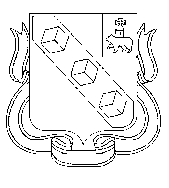 БЕРЕЗНИКОВСКАЯ ГОРОДСКАЯ ДУМА ПЕРМСКОГО КРАЯVI СОЗЫВРЕШЕНИЕ №                                                    Дата принятия	В соответствии с Законом Пермского края от 21 июня 2018 г. № 252-ПК «О преобразовании поселений, входящих в состав Усольского муниципального района, путем объединения с муниципальным образованием «Город Березники», Уставом муниципального образования «Город Березники», решением Березниковской городской Думы от 14 августа 2018 г. № 425 «О вопросах правопреемства».Березниковская городская Дума РЕШАЕТ:	1. Признать утратившим силу решение Земского Собрания Усольского муниципального района от 31 марта 2011 г. № 131 «Об утверждении Правил использования водных объектов общего пользования, расположенных на территории Усольского муниципального района, для личных и бытовых нужд». 	2. Опубликовать настоящее решение в официальном печатном издании – газете «Два берега Камы» и разместить его на Официальном портале правовой информации города Березники  в информационно-телекоммуникационной сети «Интернет».	3. Настоящее решение вступает в силу со дня, следующего за днем его официального опубликования, и распространяется на правоотношения, возникшие с 14 августа 2018 г.Глава города Березники – глава администрации города Березники				         С.П. ДьяковПредседательБерезниковской городской Думы					      Э.В. СмирновО признании утратившим силу решения Земского Собрания Усольского муниципального района  от 31.03.2011 № 131 «Об утверждении Правил использования водных объектов общего пользования, расположенных на территории Усольского муниципального района, для личных и бытовых нужд»